Publicado en Madrid el 24/08/2018 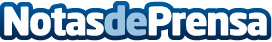 España edita más de 20.000 libros de creación literaria al añoEn 2017 el número de obras literarias creativas registradas alcanzaron casi los 22.000 ejemplaresDatos de contacto:Comunicación Esneca910059731Nota de prensa publicada en: https://www.notasdeprensa.es/espana-edita-mas-de-20-000-libros-de-creacion Categorias: Nacional Literatura Sociedad Consumo http://www.notasdeprensa.es